DJEČJI VRTIĆ „CARIĆ“ 					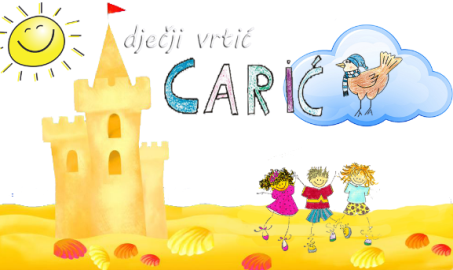 Zeleni put 3 53291 NovaljaTel: 053/ 662-269e-mail: info@vrtic-caric.hrhttps://www.vrtic-caric.hr/OBRAZAC ZA INICIJALNI RAZGOVOR ZA PRIJEM DJETETA U JASLICE / VRTIĆIspunjeni Obrazac za inicijalni razgovor sastavni je dio upisnog postupka. Cilj inicijalnog razgovora je upoznavanje psihofizičkog razvoja djeteta na temelju procjena roditelja/skrbnika, priložene dokumentacije i zapažanja stručnih suradnika o ponašanju djeteta tijekom razgovora.Podatke ispunite čitko, a u pitanjima zaokružite ili nadopunite odgovore koji opisuju dijete.Priložite postojeću medicinsku i drugu relevantnu dokumentaciju bitnu za razvoj djeteta.IME I PREZIME DJETETA: _____________________________________RODITELJ/SKRBNIK SVOJIM POTPISOM JAMČI ISTINITOST PODATAKA.U SLUČAJU NEISTINITOG ODGOVARANJA DJEČJI VRTIĆ ZADRŽAVA PRAVO PROMJENE UGOVORA.
OBRAZAC ZA INICIJALNI RAZGOVORIme i prezime djeteta: ____________________________      OIB: _____________________Mjesto i datum rođenja djeteta: _____________________     Spol (zaokružiti):    M         Ž    Adresa: ________________________________________Planirano vrijeme boravka u dječjem vrtiću: od _____ sati do _____ sati.Dovodit će ga u dječji vrtić ____________________________________________  (osoba) .Odvodit će ga iz dječjeg vrtića __________________________________________ (osoba) .Prvi dan dolaska u dječji vrtić (upisati datum): ________ .Boravak prvog dana u dječjem vrtiću: od _____  sati do _____ sati. Tijekom perioda prilagodbe, s djetetom će boraviti (zaokružiti): majka / otac / netko drugi (navesti tko): ________ .PODACI O OBITELJI S kim dijete živi (navesti):_____________________________________________________Braća/sestre djeteta: (navesti njihova imena i godine rođenja): ___________________________________________________________________________Ako dijete ne živi s oba roditelja/skrbnika, molimo navedite razlog (označiti):boravak u drugom gradurazvod brakarazvrgnuta izvanbračna zajednicazabrana prilaska djetetuudomiteljstvoskrbništvoOstalo: ______________ .Obitelj je u tretmanu Centra za socijalnu skrb:DaNeAko je odgovor DA, navesti koje vrste:nadzor nad roditeljskim pravombrakorazvodna parnicakorisnici pomoći.PODACI O ZDRAVSTVENOM I RAZVOJNOM STATUSU DJETETARedoslijed trudnoće: __________. 	 Trudnoća: uredna / rizična / ostalo: _______________ .Trajanje trudnoće: prije termina_______, u okviru termina_______, nakon termina_______ .          Vrsta poroda: normalan / carski rez / vakum / ostalo:_______________ .Porođajna težina:_____________ . Porođajna dužina:____________ .APGAR:________. Stanje djeteta pri i nakon poroda:urednoinfekcijaomotana pupkovinaintrakranijalno krvarenjeprimanje kisikainkubator             Ostalo: ______________ .Češće akutne i/ili kronične bolesti i stanja (navesti): _________________________ .Molimo navedite ako je dijete boravilo u bolnici (naziv ustanove, broj dana, razlog boravka):__________________________________________________________________________ .Je li dijete uključeno u praćenje ili terapiju specijalista  (npr. fizijatra, neuropedijatra, logopeda, rehabilitatora, psihologa i dr.)? (NAPOMENA: Potrebno je poslati/predati medicinsku dokumentaciju ukoliko/koja nije priložena pri podnošenju zahtjeva za upis):DaNeAko je odgovor DA, navesti naziv ustanove, vrstu stručnjaka i terapiju:________________________________________________________ .Dijete s posebnim odgojno-obrazovnim potrebama (teškoće u razvoju, zdravstvene teškoće i neurološka oštećenja, kronične bolesti, eliminacijska prehrana, rizično ponašanje itd.)  (NAPOMENA: Potrebno je poslati/predati svu relevantnu dokumentaciju za utvrđivanje statusa i potreba djeteta ukoliko/koja nije priložena pri podnošenju zahtjeva za upis):DaNeAko je odgovor DA, navesti koje vrste:oštećenja vidaoštećenja sluhaintelektualne teškoćeporemećaji iz spektra autizmamotorički poremećajiteškoće jezično glasovno-govorne komunikacijevišestruke teškoće u razvojuspecifične teškoće u učenjukronične bolestirizična ponašanjaposebne zdravstvene potrebedeficit pažnje-hiperaktivni poremećaj             Ostalo: ______________ .Ako postoji dokumentacija, označite koju dijete ima:nalaz i mišljenje Jedinstvenog tijela vještačenjarješenje Centra za socijalnu skrbnalaz i mišljenje specijaliziranih ustanovamedicinski i drugi nalazi .POTREBE I NAVIKE DJETETA (zaokružiti ili označiti odgovor)Način konzumiranja tekućine:na bočicu    /    koristi šalicu uz pomoć    /    koristi šalicu samostalno.Način konzumiranja hrane:kašasta    /    usitnjena    /    kruta.Samostalnost pri hranjenju:samostalno    /    nesamostalno    /     potrebno ga je dohraniti.Apetit:normalan    /    smanjen    /    selektivan (izbirljiv)    /    varijabilan    /    pojačan.Dijete je imalo/ima poteškoće sa žvakanjem i gutanjem:DaNeAko je odgovor DA, navesti koje vrste: ______________ .Odbija li dijete neku hranu?DaNeAko je odgovor DA, navesti koju: ________________ .Eliminacijska prehrana  (alergije na pojedinu hranu, celijakija, intolerancija, prehrana uvjetovana metaboličkim poremećajima i dr.) (NAPOMENA: Potrebno je poslati/predati medicinsku dokumentaciju ukoliko/koja nije priložena pri podnošenju zahtjeva za upis):DaNeKako se dijete uspavljuje?zaspe samo    /    duda    /    bočica    /    dojenje    /    igračka    /    ostalo:_________ .Dijete se uspavljuje:lako    /    teško.Dijete spava:mirno   /   nemirno   /   plače u snu   /   vrišti   /   budi se nekoliko puta    /   ostalo:_________ .Posebne napomene vezane uz spavanje: ________________________________________ .Djetetu su potrebne pelene:DaNeAko je odgovor da, kada su mu potrebne:stalno    /    za dnevno spavanje    /    za noćno spavanje.Privikavanje na samostalno obavljanje nužde:DaNeAko je odgovor DA, s koliko mjeseci je počelo __________ .Sada dijete:samo ide na WC ili tututraži da ga se odvedetreba ga podsjetitisjedi i ne obavi nužduodbija odlazakne obavlja samostalno nužduOstalo: ______________ .Ako je dijete odviknuto od pelena, događa li mu se:mokrenje u gaćice - u budnom stanjumokrenje u gaćice - na spavanjuobavljanje velike nužde u gaćicezadržavanje stolice.Posebne napomene vezane uz pelene i nuždu: ______________________________________ .MOTORIČKI RAZVOJ DJETETA 1. Sjedi li dijete samostalno? Ako DA, s koliko je mjeseci počelo?    __________________________________________________ .2. Je li dijete puzalo? Ako DA, s koliko je mjeseci počelo?   __________________________________________________ .3. Hoda li dijete samostalno? Ako DA, s koliko je mjeseci počelo?   __________________________________________________ .4. Uočavate li neke od navedenih specifičnosti u motoričkom razvoju djeteta:nespretnostčešće padanjespoticanjesudaranje s predmetimasklonost povredamapojačano motorno kretanje (živahno)hod na prstimane voli se kretatiništa od navedenogOstalo: ______________ .KOMUNIKACIJSKI I JEZIČNO-GOVORNI RAZVOJ DJETETA1. Kod djeteta uočavate (označite svaku primijećenu aktivnost):odaziva se na imedonosi vam i pokazuje zanimljive stvari, igračkegleda vas u očipogledava u vas i provjerava kako vi reagiratesmije se kad se vi smijeteimitira vaše pokrete, grimase, pljeskanjemaše „pa-pa“koristi gestu pokazivanja.2. Dijete se izražava:    gestom    /     gugutanjem, brbljanjem    /    riječima    /    rečenicom.3. S koliko mjeseci je dijete izgovorilo prvu riječ sa značenjem? _________ .4. S koliko mjeseci je dijete izgovorilo prvu rečenicu (npr. auto brum, medo pije i sl.)? ________ .5. Razumije li dijete što drugi govore?DaNe6. Izgovara li dijete pravilno sve glasove hrvatskog jezika (samo za stariju djecu od 3 godine):DaNe7. Živi li dijete u višejezičnoj sredini?DaNe8. Ako je odgovor DA, koji je primarni jezik u obiteljskoj sredini? ______________ .SOCIJALNO-EMOCIONALNI RAZVOJ DJETETA1. Dijete je do sada pohađalo dječji vrtić, obrt za dadilje, igraonicu:DaNe2. Ako je odgovor DA, kako se prilagodilo (navesti): _______________ .3. Dijete se od bliskih osoba odvaja:    teško    /    bez većih problema    /    nije se do sada odvajalo.4. Dijete je do sada imalo kontakt s drugom djecom:    rijetko    /    povremeno      /    često.5. U kontaktu s drugom djecom (zaokružite svaku primijećenu aktivnost):promatra drugu djecu   /   igra se u blizini njih   /   sramežljivo je   /   povučeno   /   pokazuje slabiji   interes za igru s djecom   /   pokušava se uključiti u njihovu igru   /   dobro surađuje s drugom djecom   /   ponekad pokazuje grubost prema djeci (griženje, guranje, svađanje)   /   suosjeća   /    tješi   /   pomaže   /   spremno je dijeliti, pokloniti.6. U emocijama, raspoloženju i navikama dijete (zaokružite svaku primijećenu aktivnost):   jako je uznemireno kad se odvoji od roditelja   /   žali se na bolove u trbuhu, glavi i sl.    /   često se opire zahtjevima   /   često govori ne i neću   /   ljuti se, ima ispade bijesa   /   pokazuje ljubomoru   /   puno plače   /   ima respiratorne afektivne krize   /   pokazuje tikove   /   trešnje rukama   /   neobični pokreti rukama u blizini lica   /   griženje noktiju   /   griženje samog sebe   /   ljuljanje   /   uvrtanje kose   /   skakutanje na mjestu   /   vrtnju oko sebe   /   hodanje u krug   /   pokazuje strah   /   ništa od navedenog / ostalo (navesti): _____________ .7. Dijete obično sa sobom nosi neki predmet:DaNe8. Ako je odgovor DA, koji (npr. duda, bočica, igračka)? _____________________ .9. Kako se dijete najlakše može utješiti? __________________________________ .OBILJEŽJA DJETETOVE IGRE, PAŽNJE I SPOZNAJE1. Dijete se najčešće voli igrati s (osoba, predmet i sl.) (navesti): ___________________ .2. Dijete pažnju u igri ili aktivnosti zadržava (zaokružiti):kraće vrijeme-često ne završi jednu igru   /   kraće vrijeme-prelazi na drugu   /   kraće vrijeme-često ih mijenja   /   lako ga prekidaju zvukovi ili podražaji sa strane   /   dugo se igra jednom igrom   /   ponavlja istu aktivnost puno puta uzastopno   /   ponekad odsutno, odluta mislima   /   ne mogu procijeniti.3. Dijete provodi vrijeme pred ekranima gledajući (tv, crtiće, filmove, igrajući igrice i sl.):    ne provodi vrijeme pred ekranima   /   televizor   /   mobilni telefon   /   osobno računalo, prijenosno                                                                             računalo, tablet   /   ništa od navedenog / ostalo (navesti): __________________ .4. Brine li vas nešto vezano uz razvoj i ponašanje vašeg djeteta? Ako DA, što?    _____________________________________________________________ .5. Što vas kao roditelje brine u vezi djetetova pohađanja jaslica/vrtića (napisati što)?    ________________________________________________________________________ .Jeste li suglasni da Vaše dijete pohađa kraći program katoličkog vjerskog odgoja koji je integriran u redoviti program? (samo za vrtićne skupine)	DA 	NEPrije zaključenja ugovora, koji treba biti potpisan do 1. rujna, roditelj je obvezan dostaviti liječničku potvrdu o obavljenom sistematskom zdravstvenom pregledu djeteta. Dječji vrtić neće sklopiti ugovor s roditeljem čije je dijete pohađalo dječji vrtić u prethodnoj pedagoškoj godini, a nije podmirio dugovanja za korištenje usluga vrtića.PODATKE DAO (potpis jednog ili oba roditelja):   ____________________________________________U Novalji, ______________ .                           (datum)	 	 	 	                          Inicijalni razgovor obavio/la: 	 	__________________________ 		__________________________	MAJKAOTACIme i prezime:Ime i prezime:Godina rođenja:Godina rođenja:Stručna sprema (zaokružiti):NSS   PKV   KV   VKV   SSS   VŠS   VSS   MR   DRStručna sprema (zaokružiti):NSS   PKV   KV   VKV   SSS   VŠS   VSS   MR   DRZanimanje:Zanimanje:Ustanova zaposlenja:Ustanova zaposlenja:Tel./mob.:Tel./mob.:E-mail: E-mail: 